第3回　歯と骨のGCOE国際外部評価会実施日2010. 2. 12【Program】10：00 Masaki Noda      Presentation of GCOE program and Basic ResearchShohei Kasugai      GCOE program and clinical research11:00-11:30      Discussion and Evaluation13:00      Presentation by graduates13:00-  Osama Zakaria        Takayuki Miyahara14:00-   Kanako Noritake        Reena Rodriguez15:00-   Myat Nyan        Hao Jia        Hudieb Malik Ismail 【評価者】Peter Thomsen, University of Gothenburg, ProfessorPeter Schupbach, Research center for Implants and Biomaterials, DirectorEVALUATION FORM（1名回答）Ａ．Overall Evaluation on the Global COE ProgramOverall evaluation on the Global COE program activitiesResearch2-1. Evaluation on the researches in the Global COE program2-2. Collaboration within the Global COE program    2-3. Clinical aspects of the Global COE program    3.  Education3-1. Efforts to promote young scientists in the Global COE program3-2. International collaborative efforts4.  Management4-1. Administrative structure of the Global COE program4-2. Is the budget of the Global COE program spent efficiently?5.  PerspectiveWill the GCOE program contribute to the future development of the bone and tooth field? Ｂ．Evaluation on the Symposium you joined1. Overall evaluation on this symposium 	2. Management of this symposium 	3. Presentations by speakers 	Floor discussion	Did this symposium serve as a forum to communicate with other researchers:6. Topics that should be taken up for Global COE symposium in the future  Peter SchupbachSoft tissue integrationAntibacterial coatingsGrowth Factors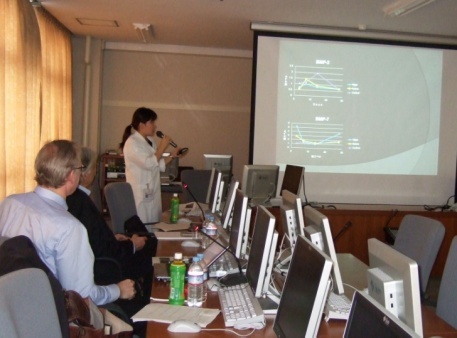 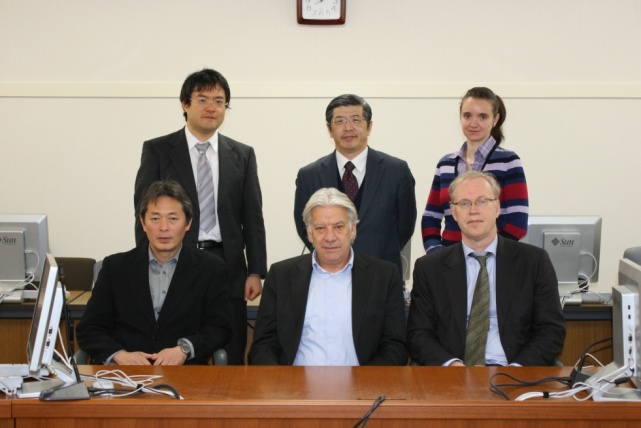 ExcellentGoodFairPoorN/A1ExcellentGoodFairPoorN/A1ExcellentGoodFairPoorN/A1ExcellentGoodFairPoorN/A1ExcellentGoodFairPoorN/A1ExcellentGoodFairPoorN/A1ExcellentGoodFairPoorN/A1ExcellentGoodFairPoorN/A1ExcellentGoodFairPoorN/A1ExcellentGoodFairPoorN/A1ExcellentGoodFairPoorN/A1ExcellentGoodFairPoorN/A1ExcellentGoodFairPoorN/A1ExcellentGoodFairPoorN/A1